Livret de formalisation – Classe de seconde STHR- Matière : Sciences et Technologies CulinairesSéquence N°  : De la crème au beurre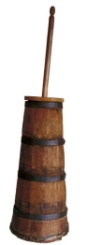 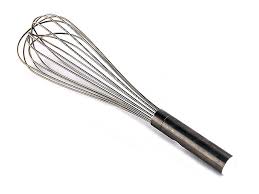 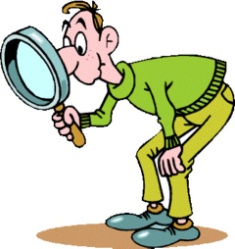 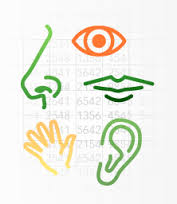 La crème c’est quoi ?Quelques exemples de sigles de qualité : La crème ChantillyRelevé d’observations :L’analyse sensorielle des échantillons de crème chantillyQuels sont les critères de réussite d’une crème Chantilly ?Je sais réaliser une crème ChantillyCar je sais choisir les produits :Je connais les critères de réussite ou d’échec :Mes observations :Le beurre c’est quoi ?Le Beurre «  Maison »Relevé d’observations :La phase de séparation du beurre et du bas beurre :Le salage à 3%L’analyse sensorielle des échantillons de BeurreLe beurre et ses utilisations :Mon travail personnel :Je vais approfondir mes connaissances en recherchant :   * l’historique de la recette de la Chantilly:* Les coupes glacées et desserts à base de Chantilly* Les différentes façons de faire de la Chantilly* Préciser les quantités de lait nécessaires à la fabrication de 1 kg de beurre. Expliquer en quoi la crème et le beurre sont des créateurs de valeurs en restauration.Durée de l’opérationEvolution de la températureConsistanceCouleurTextureDébut1’2’4’6’Fin Critères d’évaluation Caractère Critères d’évaluation Caractère          Absent                        Faible                        Moyen                            Fort                           Très fort          Absent                        Faible                        Moyen                            Fort                           Très fort          Absent                        Faible                        Moyen                            Fort                           Très fort          Absent                        Faible                        Moyen                            Fort                           Très fortEchantillonsEchantillonsN°1N°2N°3N°4Les sensLes descripteursN°1N°2N°3N°4VueCouleur BlancheVueCouleur jauneOdoratOdeur de laitOdoratOdeur de fermentéTextureLiquideTextureOnctueuseTexturePâteuseTextureGranuleuseGoûtAciditéGoûtDouceurGoûtFondantGoûtSucréAu finalJ’aime (oui /non)Durée de l’opérationEvolution de la températureConsistanceCouleurTextureDébut6’8’10’15’Fin Critères d’évaluation Caractère Critères d’évaluation Caractère          Absent                        Faible                        Moyen                          Fort                              Très fort          Absent                        Faible                        Moyen                          Fort                              Très fort          Absent                        Faible                        Moyen                          Fort                              Très fort          Absent                        Faible                        Moyen                          Fort                              Très fortEchantillonsEchantillonsN°1N°2N°3N°4Les sensLes descripteursN°1N°2N°3N°4VueVueOdoratOdoratTextureTextureGoûtGoûtAu finalJ’aime (oui /non)